CorrigendumNotice Number 155/18 appearing in MN54/18 on 1 May 2018 is hereby cancelled and replaced by the following:156/18Mineral Titles ActMineral Titles ActNOTICE OF LAND CEASING TO BE A MINERAL TITLENOTICE OF LAND CEASING TO BE A MINERAL TITLETitle Type and Number:Mineral Authority 29615Area ceased on:30 April 2018Area:28.00 HectareLocality:KOOLPINYAHName of Applicants(s)Holder(s):100% INNOCENTE TRANSPORT PTY. LIMITED [ACN. 009 609 563]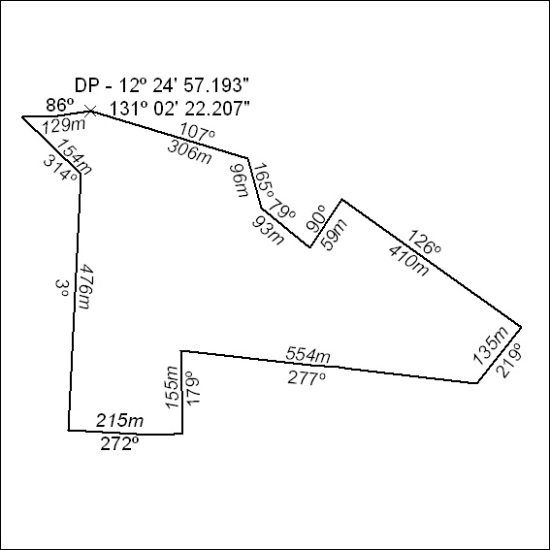 